รายงานการปฏิบัติราชการประจำเดือนตุลาคม 2566ประจำปีงบประมาณ พ.ศ. 2567ตรวจคนเข้าเมืองจังหวัดราชบุรี	เมื่อวันที่ 23 ต.ค.66 เวลา 07.00 น. ภายใต้การอำนวยการของ พ.ต.ท.ปิยะพงษ์ องอาจ       สวญ.ตม.จว.ราชบุรี มอบหมายให้ พ.ต.ต.สราวุธ สุรางครัตน์ สว.ตม.จว.ราชบุรี นำข้าราชการตำรวจ     ในสังกัด ตม.จว.ราชบุรี เข้าร่วมพิธีน้อมรำลึก เนื่องในวันคล้ายวันสวรรคต พระบาทสมเด็จพระจุลจอมเกล้าเจ้าอยู่หัว “วันปิยมหาราช” ประจำปี 2566 ณ บริเวณพระบรมราชานุสาวรีย์พระบาทสมเด็จพระจุลจอมเกล้าเจ้าอยู่หัว หน้าอาคาร องค์การบริหารส่วนจังหวัดราชบุรี โดยมี นายเกียรติศักดิ์ ตรงศิริ ผู้ว่าราชการจังหวัดราชบุรี เป็นประธานในพิธี 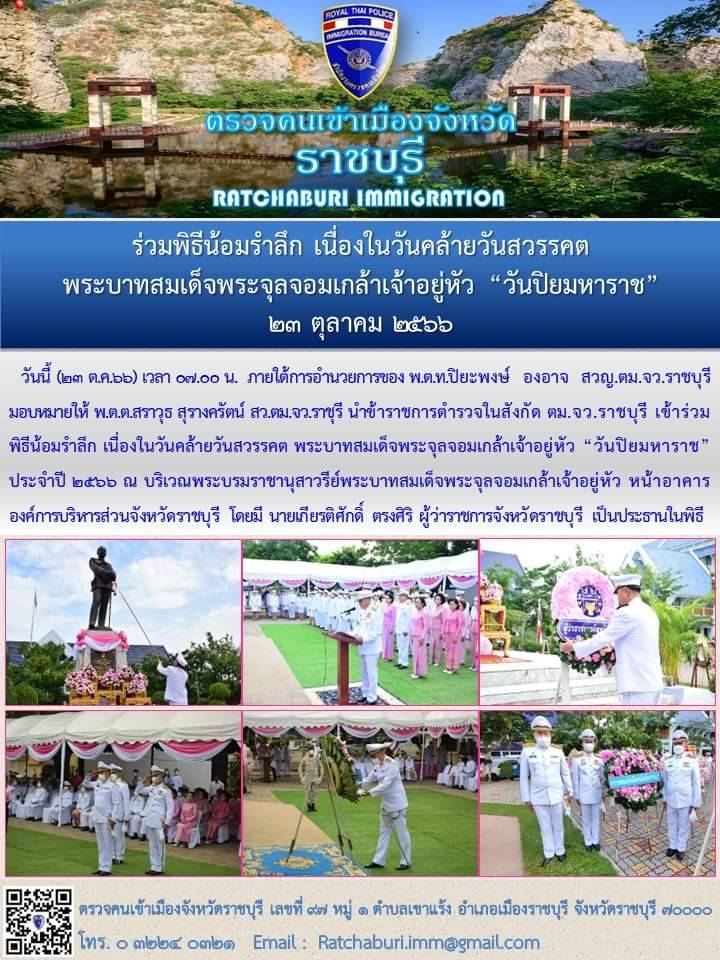 